DZIEŃ DOBRY   witam w nowym tygodniu Życząc miłego dnia –wychowawczyni Zadanie 23Ćwicz 1 Oto mapa Polski .Odszukaj swoje województwo .Zaznacz swoją miejscowość . Wypisz województwa, które sąsiadują z województwem podkarpackim.…………………………………………………………………………………………………………………Ile jest województw w Polsce? 
Odpowiedź napisz pełnym zdaniem.…………………………………………………………………………………………………………………..Zaznacz na mapie gdzie byłeś w Polsce (dopisz miasto lub miejscowość)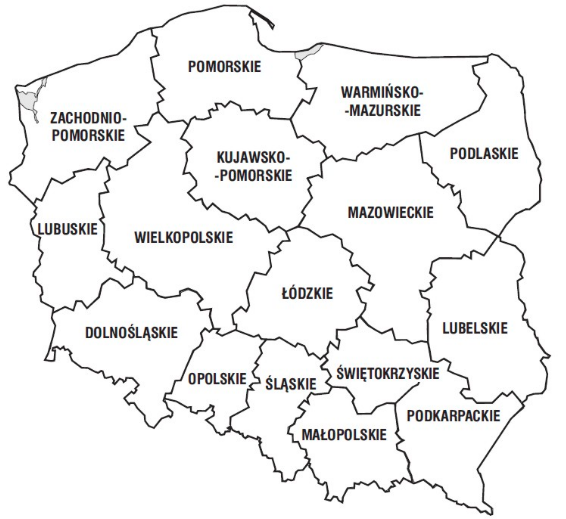 Ćwicz 2 Z rozsypanki sylabowej ułóż nazwy miast:Ków  -  Kra ,       sza  -  wa -  War ,     ńsk    - Gda,      cław  -  Wro,      ło  -  Ja,     dom  -Ra.Ćwicz3 Napisz do jakiego miasta chciałabyś/ chciałbyś pojechać i dlaczego.
……………………………………………………………………………………………………………………………………………………………………………………………………………………………………………………………………………………………………………………….  .Ćwicz 4 Podaj dokładną informację koleżance lub koledze, która ma Cię odwiedzić Przepisz do zeszytu.Mieszkam przy ulicy…………………………. Mieszkam w miejscowości…………………………………………… Mój numer domu to…………………………………………….. Mój dom jest……………………………………………….  Obok mojego domu widać ……………………………………………………………….Ćwicz 5 Znajdź i zakreśl w diagramie ukryte nazwy członków rodziny. Po diagramie możesz poruszać się : poziomo, pionowo i po skosie. BRAT    SIOSTRA   MAMA   TATA   CIOCIA   WUJEK   BABCIA   DZIADEK  KUZYN  STRYJ  SZWAGIER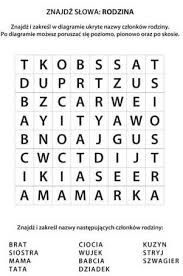 Ćwicz 6  Zapytaj rodziców  co to jest DRZEWO GENEALOGICZNE.Uzupełnij poniższy obrazek, zapisz imiona członków rodziny.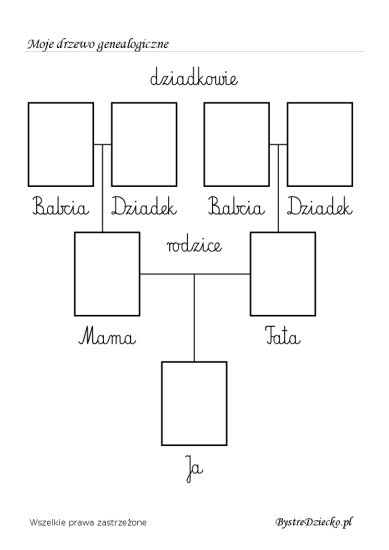 Ćwicz 7Oblicz :5  +  8=                                7  -   ….   =5                  6  +  ….=  106  +6 =                                8  - ……  =  3                 9  +  … 157  +  7  =                            9  -  ……  =   4             7   +  3   =                                                             Życzę miłej pracy POZDRAWIAM          